Allegato II – proposta Prot. n.: 331-1/2020Data:   In virtù dell'articolo 60 della Legge sulla tutela del patrimonio culturale (Gazzetta Ufficiale della RS nn. 16/08, 123/08, 8/11 – Sigla: ORZVKD39, 90/12, 111/13, 32/16 e 21/18 – Sigla: ZNOrg) e dell'articolo 30 dello Statuto del Comune di Isola (Bollettino Ufficiale del Comune di Isola n. 5/18 – testo unico ufficiale), il Consiglio del Comune di Isola, riunitosi il _____ alla sua _____ seduta ordinaria, accoglie il seguente atto diD E L I B E R Asul piano di gestione dell'insediamento di Kaštelir presso Korte1Il Consiglio del Comune di Isola ha esaminato e approvato il piano di gestione dell'insediamento di Kaštelir presso Korte per il periodo di cinque anni.2Il piano di gestione per l'insediamento Kaštelir presso Korte è parte integrante della presente delibera.3Il presente atto di Delibera ha efficacia immediata.        Il Sindaco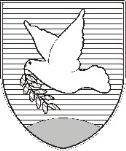 OBČINA IZOLA – COMUNE DI ISOLAOBČINSKI SVET – CONSIGLIO COMUNALESončno nabrežje 8 – Riva del Sole 86310 Izola – IsolaTel: 05 66 00 100E-mail: posta.oizola@izola.siWeb: http://www.izola.si/Danilo MARKOČIČ 